Optimize your resume to get more job interviewsThis free resume template will help you write an ATS-friendly resume. But how do you know what the hiring manager is looking for? What skills and experience should you list to show you’re the best candidate?Jobscan’s resume scanner helps you optimize your resume for each job listing so that your application is more attractive to recruiters and hiring managers.An optimized resume leads to more responses, more interviews, and more offers for the jobs you really want.“Honestly, it was like the floodgates opened. Within a week…I was absolutely flooded with contacts and people reaching out.” Kelly, South Carolina, Jobscan User”It’s the greatest tool that I have seen when it comes to searching for jobs.” Mark Stark, Career Success Coach“We’re seeing easily 30% or more increase in calls from recruiters when our students use Jobscan to tailor their resumes.” Jeffrey Stubbs, Director, Baylor University Career CenterIt’s frustrating to apply for dozens of jobs and not get any interviews. Use Jobscan to optimize your resume, cover letter, and LinkedIn profile.90% of Jobscan Premium users landed an interview.Jobscan users have been hired by: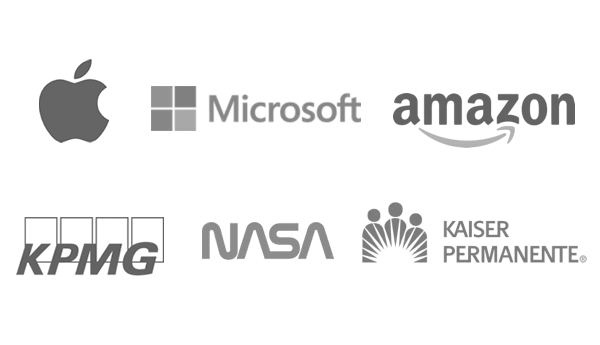 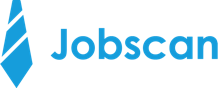 SAM HILLAlbany, NY • (555) 555-1234 • samhill@email.com • linkedin.com/in/sam-hillExecutive Personal AssistantI’m an ambitious and dynamic young professional with a passion to wake up every day feeling excited about the work I do. I am responsible, dependable, and can quickly become polished in any task that is given to me. As a high-achiever, I push myself to be the best at everything I do. I may not have all the answers, but I will always find a solution whether helping clients manage their day-to-day schedule, personal brand, finances, or work and home logistics.Operations Excellence |Account & Budget Management | Email and Social Media Management| Quality Assurance | Communications Management | Agile Methodology | Continuous Improvement | Organization & Scheduling |Logistics | Team Building | Relationship Management | Complex Communication WORK EXPERIENCEKate Spade, New York, NY • Executive Personal Assistant • (06/2014) - PresentAdministered accounts and budgets.Organized and maintained appointments, incoming emails, faxes and posts, often corresponding on behalf of management.Screened phone calls, inquiries and requests, and handled them when appropriate.Negotiated with clients often involving crucial decision-making tactics, attended meetings and ensured managements readiness and preparation.Coordinated travel, visas and accommodations and, occasionally, traveled with management, took notes or dictation at meetings and provided general assistance during presentations.Rogers, Inc, Detroit, MI • Office Assistant • (06/2011 - 06/2014)Served as regional administrative support contact for Leasing Agents and Assistants; resolved issues remotely across two regions. Increased efficiency by acting as liaison between 20+ agents and the regional directors to streamline requests and fulfillments. Developed and implemented new timeline structure that ensured consistency in report submission and established specific deadlines for documents.Administered expense and travel policies by working with the accounting team to become the departments' subject matter expert on the expense report management software.Managed the workflow of temporary assistants; ensured adherence to corporate policies. Facilitated new hire requirements and assisted with employee orientation and training.Education University of Central Florida, Orlando, FL - B.A. Event Management(2010)